COMMUNIQUÉ DE PRESSE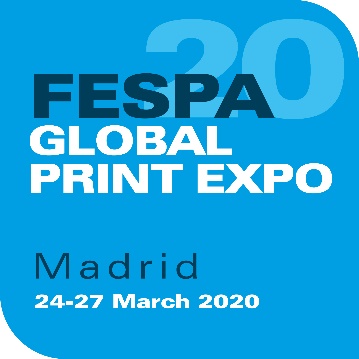 Le mercredi 4 mars 2020REPORT DES ÉVÉNEMENTS DE LA FESPA 2020Compte tenu de l’évolution du virus COVID-19 en Europe continentale, et après concertation avec ses associations nationales et ses exposants, la FESPA a annoncé aujourd’hui sa décision de reporter les salons FESPA Global Print Expo 2020, European Sign Expo 2020 et Sportswear Pro 2020, qui devaient normalement se tenir à l’IFEMA de Madrid, du 24 au 27 mars 2020.Sur base de l’avis des exposants, la FESPA va reprogrammer ces événements à une date ultérieure. Le lieu et le planning des différents salons dépendront également de la disponibilité des centres d’exposition.Explications de Neil Felton, directeur général de la FESPA : « Jusqu’à la semaine dernière, afin de déterminer les actions à adopter en regard du COVID-19, nous nous référions à l’avis des autorités nationales et internationales. Nos mesures préventives, notamment concernant les exposants en provenance de Chine, visaient à préserver au mieux la santé et le bien-être des participants et des visiteurs. Cependant, compte tenu de la récente propagation du virus dans certaines zones d’Europe continentale, et après consultation de nos parties prenantes, nous avons conclu que le report des événements était dans le meilleur intérêt de notre communauté. »La FESPA communiquera les nouvelles dates des événements en temps opportun.FINÀ propos de la FESPA Etablie en 1962, FESPA est une fédération à d’associations d’imprimeurs et de sérigraphes. Elle organise également des expositions et des conférences dédiées aux secteurs de la sérigraphie et de l’impression numérique. FESPA a pour vocation de favoriser l’échange de connaissances dans ces domaines avec ses membres à travers le monde, tout en les aidant à faire prospérer leurs entreprises et à s’informer sur les derniers progrès réalisés au sein de leurs industries qui connaissent une croissance rapide. FESPA Profit for Purpose 
Nos adhérents sont les industriels. Au cours des sept années écoulées, FESPA a investi des millions d’euros dans la communauté mondiale de l’impression pour soutenir la croissance du marché. Pour de plus amples informations, consultez le site www.fespa.comFESPA Print CensusLe recensement sur le secteur de l’impression de la FESPA est un projet de recherche international dont l’objet est la compréhension de la communauté de l’impression grand format, de la sérigraphie et de l’impression numérique. Prochains salons de la FESPA :FESPA Brasil, 18-20 Mars 2020, Expo Center Norte, São Paulo, BrasilFESPA Global Print Expo, 24-27 Mars 2020, IFEMA, Madrid, SpainEuropean Sign Expo, 24-27 Mars 2020, IFEMA, Madrid, SpainSportswear Pro, 24-27 Mars 2020, IFEMA, Madrid, SpainFESPA Global Print Expo, 18-21 Mai 2021, Messe München, Munich, GermanyEuropean Sign Expo, 18-21 Mai 2021, Messe München, Munich, GermanyPublié pour le compte de la FESPA par AD CommunicationsPour de plus amples informations, veuillez contacter:Michael Grass/Imogen Woods				Neil FeltonAD Communications  					FESPATel: + 44 (0) 1372 464470        				Tel: +44 (0) 1737 240788Email: mgrass@adcomms.co.uk/ iwoods@adcomms.co.uk  	